
ՀԱՅԱՍՏԱՆԻ ՀԱՆՐԱՊԵՏՈՒԹՅԱՆ ԱՐԱՐԱՏԻ ՄԱՐԶԻ ՄԱՍԻՍ ՀԱՄԱՅՆՔ 
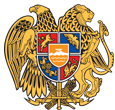 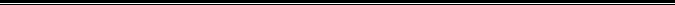 ԱՐՁԱՆԱԳՐՈՒԹՅՈՒՆ N 6
08 ՀՈՒԼԻՍԻ 2020թվական

ԱՎԱԳԱՆՈՒ ՀԵՐԹԱԿԱՆ ՆԻՍՏԻՀամայնքի ավագանու նիստին ներկա էին ավագանու 10 անդամներ:Բացակա էին` Պապիկ Աբգարյանը, Վաչագան Աբգարյանը, Գեղամ ՓահլեվանյանըՀամայնքի ղեկավարի հրավերով ավագանու նիստին մասնակցում էին`
Վանյա Պողոսյան, Նվարդ Սահակյան, Լուսինե Աստաբացյան, Հրայր ՄեսրոպյանՆիստը վարում էր  համայնքի ղեկավար` Դավիթ ՀամբարձումյանըՆիստը արձանագրում էր աշխատակազմի քարտուղար` Վարդան ԳաբրիելյանըԼսեցին
ՄԱՍԻՍ ՔԱՂԱՔԱՅԻՆ ՀԱՄԱՅՆՔԻ ԱՎԱԳԱՆՈՒ 2020 ԹՎԱԿԱՆԻ ՀՈՒԼԻՍԻ 08-Ի ՆԻՍՏԻ ՕՐԱԿԱՐԳԸ ՀԱՍՏԱՏԵԼՈՒ ՄԱՍԻՆ /Զեկ. ՎԱՐԴԱՆ ԳԱԲՐԻԵԼՅԱՆ/Ղեկավարվելով ,,Տեղական ինքնակառավարման մասին,, Հայաստանի Հանրապետության օրենքի 14-րդ հոդվածի պահանջներով՝ Մասիս քաղաքային համայնքի ավագանին որոշում է․ Հաստատել համայնքի ղեկավարի ներկայացրած Մասիս քաղաքային համայնքի ավագանու 2020 թվականի հուլիսի 08-ի նիստի օրակարգը ․1․ ՄԱՍԻՍ ՔԱՂԱՔԱՅԻՆ ՀԱՄԱՅՆՔԻ ԱՎԱԳԱՆՈՒ 2020 ԹՎԱԿԱՆԻ ՀՈՒԼԻՍԻ 08-Ի ՆԻՍՏԻ ՕՐԱԿԱՐԳԸ ՀԱՍՏԱՏԵԼՈՒ ՄԱՍԻՆ2․ ԱՐԱՐԱՏԻ ՄԱՐԶԻ ՄԱՍԻՍ ՔԱՂԱՔԱՅԻՆ ՀԱՄԱՅՆՔԻ 2020 ԹՎԱԿԱՆԻ ԲՅՈՒՋԵԻ ԱՌԱՋԻՆ ԿԻՍԱՄՅԱԿԻ ԿԱՏԱՐՄԱՆ ԱՐԴՅՈՒՆՔՆԵՐԻ ՄԱՍԻՆ3․ ՄԱՍԻՍ ՔԱՂԱՔԱՅԻՆ ՀԱՄԱՅՆՔԻ ԱՎԱԳԱՆՈՒ 2020 ԹՎԱԿԱՆԻ ՀՈՒՆՎԱՐԻ 24-Ի N03-Ա ՈՐՈՇՄԱՆԸ ԿԻՑ ՀԱՎԵԼՎԱԾՈՒՄ ՓՈՓՈԽՈՒԹՅՈՒՆՆԵՐ ԿԱՏԱՐԵԼՈՒ ՄԱՍԻՆ4․ ԱՐԱՐԱՏԻ ՄԱՐԶԻ ՄԱՍԻՍ ՔԱՂԱՔԱՅԻՆ ՀԱՄԱՅՆՔԻ 2020 ԹՎԱԿԱՆԻ ԲՅՈՒՋԵՈՒՄ ՓՈՓՈԽՈՒԹՅՈՒՆՆԵՐ ԿԱՏԱՐԵԼՈՒ ՄԱՍԻՆ5․ ԱՐԱՐԱՏԻ ՄԱՐԶԻ ՄԱՍԻՍ ՔԱՂԱՔԱՅԻՆ ՀԱՄԱՅՆՔԻ ԿՈՂՄԻՑ 2020 ԹՎԱԿԱՆԻ ՀՈՒՆԻՍԻ 02-ԻՑ ՄԻՆՉԵՎ 2020 ԹՎԱԿԱՆԻ ՀՈՒԼԻՍԻ 07-Ն ԸՆԿԱԾ ԺԱՄԱՆԱԿԱՀԱՏՎԱԾՈՒՄ ՁԵՌՔ ԲԵՐՎԱԾ ՀԻՄՆԱԿԱՆ ՄԻՋՈՑՆԵՐԻ ՀԱՇՎԱՌՄԱՆ ՓԱՍՏԱԹՂԹԵՐՈՒՄ ՀԱՇՎԱՌՈՒՄԸ ԵՎ ՎԵՐԱԲԱՇԽՈՒՄԸ ՀԱՍՏԱՏԵԼՈՒ ՄԱՍԻՆ6․ ՍՈՒՍԱՆՆԱ ՇԱՀԲԱԶՅԱՆԻՆ, ՄԱՆՈՒՇԱԿ ՍԱՀԱԿՅԱՆԻՆ, ԷՄԻԼՅԱ ՄԱՅԻԼՅԱՆԻՆ ԵՎ ՎԱՀԱՆ ՄԱՅԻԼՅԱՆԻՆ ԲՆԱԿԱՐԱՆ ՕՏԱՐԵԼՈՒ ՄԱՍԻՆ7․  ԱՍԱՏՈՒՐ ԶԱՔԱՐՅԱՆԻՆ, ՆԱՐԻՆԵ ՀԱՐՈՒԹՅՈՒՆՅԱՆԻՆ, ԼՈՒՍԻՆԵ ԶԱՔԱՐՅԱՆԻՆ ԲՆԱԿԱՐԱՆ ՕՏԱՐԵԼՈՒ ԵՎ ՄԱՍԻՍ ՔԱՂԱՔԱՅԻՆ ՀԱՄԱՅՆՔԻ ԱՎԱԳԱՆՈՒ 2009 ԹՎԱԿԱՆԻ ՀՈԿՏԵՄԲԵՐԻ 12-Ի N04 ՈՐՈՇՈՒՄԸ ՈՒԺԸ ԿՈՐՑՐԱԾ ՃԱՆԱՉԵԼՈՒ ՄԱՍԻՆ8․ ՄԱՍԻՍ ՔԱՂԱՔԱՅԻՆ ՀԱՄԱՅՆՔԻ ՀՈՂԱՅԻՆ ՀԱՇՎԵԿՇՌԻ ՀԱՄԱՁԱՅՆԵՑՄԱՆ ՄԱՍԻՆ9․ ՆԵՐԲՆԱԿԱՎԱՅՐԱՅԻՆ ԱՇԽԱՐՀԱԳՐԱԿԱՆ ՕԲՅԵԿՏՆԵՐԻ ԱՆՎԱՆԱԿՈՉՄԱՆ ՄԱՍԻՆ10․ ՀՈՂԱՄԱՍԸ ՄԱՍԻՍ ՔԱՂԱՔԱՅԻՆ ՀԱՄԱՅՆՔԻ ՍԵՓԱԿԱՆՈՒԹՅՈՒՆ ԴԱՐՁՆԵԼՈՒ ՄԱՍԻՆ11․ ԿԱՌՈՒՑԱՊԱՏՄԱՆ ԻՐԱՎՈՒՆՔՈՎ ՏԱՐԱԾՔԸ ՄՐՑՈՒԹԱՅԻՆ ԿԱՐԳՈՎ ՏՐԱՄԱԴՐԵԼՈՒ ՄԱՍԻՆ12․ ԱՆՈՒՇԱՎԱՆ ՄՈՒՐԱԴՅԱՆԻՆ ՍԵՓԱԿԱՆՈՒԹՅԱՆ ԻՐԱՎՈՒՆՔՈՎ ՊԱՏԿԱՆՈՂ ԽԱՆՈՒԹԻՆ ՍԱՀՄԱՆԱԿԻՑ ՀՈՂԱՏԱՐԱԾՔԻ ՕՏԱՐՄԱՆ ԹՈՒՅԼՏՎՈՒԹՅՈՒՆ ՏԱԼՈՒ ՄԱՍԻՆ13․ ՕՐԻՆԱԿԱՆ ՃԱՆԱՉՎԱԾ ԱՎՏՈՏՆԱԿԸ ԵՎ ՍՊԱՍԱՐԿՄԱՆ ՈՒ ՊԱՀՊԱՆՄԱՆ ՀԱՄԱՐ ՕԳՏԱԳՈՐԾՎՈՂ ՀՈՂԱՄԱՍՆ ՈՒՂՂԱԿԻ ՎԱՃԱՌՔՈՎ ՎԱՐԴԱՆ ՆԱԶԱՐԵԹՅԱՆԻՆ ՕՏԱՐԵԼՈՒ ՄԱՍԻՆ14․ ՄԱՍԻՍ ՔԱՂԱՔԱՅԻՆ ՀԱՄԱՅՆՔԻ ՍԵՓԱԿԱՆՈՒԹՅՈՒՆ ՀԱՆԴԻՍԱՑՈՂ ՀՈՂԱՄԱՍԵՐԸ ԱՃՈՒՐԴ-ՎԱՃԱՌՔԻ ՄԻՋՈՑՈՎ ՕՏԱՐԵԼՈՒ ՄԱՍԻՆ Որոշումն ընդունված է. /կցվում է որոշում N 75-Ա/Լսեցին
ԱՐԱՐԱՏԻ ՄԱՐԶԻ ՄԱՍԻՍ ՔԱՂԱՔԱՅԻՆ ՀԱՄԱՅՆՔԻ 2020 ԹՎԱԿԱՆԻ ԲՅՈՒՋԵԻ ԱՌԱՋԻՆ ԿԻՍԱՄՅԱԿԻ ԿԱՏԱՐՄԱՆ ԱՐԴՅՈՒՆՔՆԵՐԻ ՄԱՍԻՆ /Զեկ. ՆՎԱՐԴ ՍԱՀԱԿՅԱՆ/Ղեկավարվելով ,,Տեղական ինքնակառավարման մասին,, Հայաստանի Հանրապետության օրենքի 38-րդ հոդվածի 1-ին մասի, 1-ին կետի, ,,Բյուջետային համակարգի մասին,, Հայաստանի Հանրապետության օրենքի 35-րդ հոդվածի 1-ին մասի պահանջներով և հիմք ընդունելով 2020 թվականի բյուջեի առաջին կիսամյակի  կատարման արդյունքների վերաբերյալ համայնքի ղեկավարի հաղորդումը (հաղորդումը կցվում է) Մասիս քաղաքային համայնքի ավագանին որոշում է. 1.Ընդունել ի գիտություն Մասիս քաղաքային համայնքի 2020 թվականի բյուջեի առաջին կիսամյակի կատարման արդյունքների  վերաբերյալ հաղորդումը՝ա/ եկամուտների կատարման գծով՝ համաձայն հավելված 1-ի։բ/ ծախսերի կատարման գծով՝ համաձայն հավելված 2-ի:Որոշումն ընդունված է. /կցվում է որոշում N 76-Ա/Լսեցին
ՄԱՍԻՍ ՔԱՂԱՔԱՅԻՆ ՀԱՄԱՅՆՔԻ ԱՎԱԳԱՆՈՒ 2020 ԹՎԱԿԱՆԻ ՀՈՒՆՎԱՐԻ 24-Ի N03-Ա ՈՐՈՇՄԱՆԸ ԿԻՑ ՀԱՎԵԼՎԱԾՈՒՄ ՓՈՓՈԽՈՒԹՅՈՒՆՆԵՐ ԿԱՏԱՐԵԼՈՒ ՄԱՍԻՆ/Զեկ. ԼՈՒՍԻՆԵ ԱՍՏԱԲԱՑՅԱՆ/Ղեկավարվելով ,,Նորմատիվ իրավական ակտերի մասին,, Հայաստանի Հանրապետության օրենքի 33-րդ հոդվածի 1-ին մասի 1-ին կետի պահանջներով Մասիս քաղաքային համայնքի ավագանին որոշում է․1․Մասիս քաղաքային համայնքի ավագանու 2020 թվականի հունվարի 24-ի N03-Ա որոշմանը կից հավելվածում գրառվածա/,,Աշխատողների քանակը՝,, բառերից ու կետադրական նշանից հետո գրառված ,,56,, թիվը փոխարինել ,,57,, թվով, բ/,,Հայեցողական պաշտոններ,, սյունյակի 3-րդ կետում գրառված ,,Քաղաքապետի օգնական,,-ի ,,Հաստիքային միավոր,, սյունյակում գրառված  ,,1,, թիվը փոխարինել ,,2,, թվով,գ/,,Հայեցողական պաշտոններ,, սյունյակի վերջում գրառված ,,Ընդամենը,, բառից հետո ,,Հաստիքային միավոր,, սյունյակում ,,6,, թիվը փոխարինել ,,7,, թվով,դ/,,Ընդհանուրը՝,, բառից ու կետադրական նշանից հետո  ,,Հաստիքային միավոր,, սյունյակում գրառված ,,55,,  թիվը փոխարինել ,,56,, թվով։Որոշումն ընդունված է. /կցվում է որոշում N 77-Ա/Լսեցին
ԱՐԱՐԱՏԻ ՄԱՐԶԻ ՄԱՍԻՍ ՔԱՂԱՔԱՅԻՆ ՀԱՄԱՅՆՔԻ 2020 ԹՎԱԿԱՆԻ ԲՅՈՒՋԵՈՒՄ ՓՈՓՈԽՈՒԹՅՈՒՆՆԵՐ ԿԱՏԱՐԵԼՈՒ ՄԱՍԻՆ/Զեկ. ՆՎԱՐԴ ՍԱՀԱԿՅԱՆ/Ղեկավարվելով  ,,Տեղական  ինքնակառավարման մասին,,  Հայաստանի Հանրապետության օրենքի 18-րդ հոդվածի 1-ին մասի 5-րդ կետի, ,,Բյուջետային համակարգի մասին,,  Հայաստանի   Հանրապետության օրենքի 13-րդ հոդվածի  5-րդ մասի ,,բ,,  կետի, 33-րդ հոդվածի 4-րդ մասի  պահանջներով, հիմք ընդունելով համայնքի ղեկավարի առաջարկը և ֆինանսական բաժնի պետի  զեկույցը (զեկույցը կցվում է)՝  Մասիս քաղաքային համայնքի ավագանին որոշում է.1.  Համայնքի 2020թ․ բյուջեի վարչական մասի եկամուտները  ավելացնել 366254 դրամով և ուղղել ընթացիկ դրամաշնորհներին ։2.  Համայնքի 2020թ. բյուջեի վարչական մասի ծախսերը վերաբաշխել համաձայն հավելված 1-ի:3.  Համայնքի 2020թ. բյուջեի ֆոնդային մասի ծախսերը վերաբաշխել համաձայն հավելված 2-ի:Որոշումն ընդունված է. /կցվում է որոշում N 78-Ն/Լսեցին
ԱՐԱՐԱՏԻ ՄԱՐԶԻ ՄԱՍԻՍ ՔԱՂԱՔԱՅԻՆ ՀԱՄԱՅՆՔԻ ԿՈՂՄԻՑ 2020 ԹՎԱԿԱՆԻ ՀՈՒՆԻՍԻ 02-ԻՑ ՄԻՆՉԵՎ 2020 ԹՎԱԿԱՆԻ ՀՈՒԼԻՍԻ 07-Ն ԸՆԿԱԾ ԺԱՄԱՆԱԿԱՀԱՏՎԱԾՈՒՄ ՁԵՌՔ ԲԵՐՎԱԾ ՀԻՄՆԱԿԱՆ ՄԻՋՈՑՆԵՐԻ ՀԱՇՎԱՌՄԱՆ ՓԱՍՏԱԹՂԹԵՐՈՒՄ ՀԱՇՎԱՌՈՒՄԸ ԵՎ ՎԵՐԱԲԱՇԽՈՒՄԸ ՀԱՍՏԱՏԵԼՈՒ ՄԱՍԻՆ/Զեկ. ՆՎԱՐԴ ՍԱՀԱԿՅԱՆ/Ղեկավարվելով ,,Տեղական ինքնակառավարման մասին,, Հայաստանի Հանրապետության օրենքի 77-րդ հոդվածի 3-րդ մասի պահանջներով, հիմք ընդունելով ֆինանսական բաժնի պետի զեկույցը (զեկույցը կցվում է)` Մասիս քաղաքային համայնքի ավագանին որոշում է.1. Հաստատել 2020 թվականի  հունիսի 02-ից միչև  2020 թվականի հուլիսի 07-ն ընկած ժամանակահատվածում  ձեռք բերված հիմնական միջոցի հաշվառումը և բաշխումը գույքային հաշվառման փաստաթղթերում` համաձայն հավելվածի:2. Ձեռք բերված և վերաբաշխված հիմնական միջոցը հատկացնել քաղաքապետարանի ապարատին որպես սեփականություն և արտացոլել օգտագործողի հաշվեկշռում: Որոշումն ընդունված է. /կցվում է որոշում N 79-Ա/Լսեցին
ՍՈՒՍԱՆՆԱ ՇԱՀԲԱԶՅԱՆԻՆ, ՄԱՆՈՒՇԱԿ ՍԱՀԱԿՅԱՆԻՆ, ԷՄԻԼՅԱ ՄԱՅԻԼՅԱՆԻՆ ԵՎ ՎԱՀԱՆ ՄԱՅԻԼՅԱՆԻՆ ԲՆԱԿԱՐԱՆ ՕՏԱՐԵԼՈՒ ՄԱՍԻՆ/Զեկ. ԼՈՒՍԻՆԵ ԱՍՏԱԲԱՑՅԱՆ/Ղեկավարվելով ,,Տեղական ինքնակառավարման մասին,, Հայաստանի Հանրապետության օրենքի 18-րդ հոդվածի 1-ին մասի 21-րդ կետի պահանջով, հաշվի առնելով, որ 30․12․1998 թվականին Մասիսի քաղաքապետի N414 որոշմամբ Սուսաննա Շահբազյանին  տրամադրվել է բնակելի տարածության օրդեր և փաստացի այդ ժամանակվանից ընտանիքը բնակվում է ք. Մասիս 4-րդ փող․, 38-րդ շենքի 3 բնակարան հասցեում, ՀՀ ոստիկանության անձնագրային և վիզաների վարչության Մասիսի անձնագրային բաժանմունքի 29․04․2020թ․ N8/39-688 գրությունը հաշվառված անձանց վերաբերյալ և ընդառաջելով Սուսաննա Շահբազյանի խնդրանքին /մտից մատյանի՝  30․01․2020թ․ N 66/՝ Մասիս քաղաքային համայնքի ավագանին որոշում է.1. Սուսաննա Կիմի Շահբազյանին /ծնված՝ 02․02․1962թ․, անձնագիր՝ AS 0529721, տրված՝ 27․02․2019թ․ 044-ի կողմից/, Մանուշակ Միսակի Սահակյանին /ծնված՝ 19․03․1983թ․, անձնագիր՝ AG0634048, տրված՝ 24․12․2005թ․ 044-ի կողմից/, Էմիլյա Դավիթ Մայիլյանին /ծնված՝ 15․11․2007թ․, ծննդյան վկայական՝ ԱԱ N 198607/ և Վահան Դավիթի Մայիլյանին /21․05․2005թ․, անձնագիր՝ AS0432359, տրված՝ 23․11․2018թ․ 044-ի կողմից/ նվիրատվության պայմանագրով  օտարել Մասիս քաղաքային համայնքի սեփականություն հանդիսացող ՀՀ Արարատի մարզ, Մասիս քաղաք 4-րդ  փողոց 38 շենք 3 բնակարան հասցեում գտնվող անշարժ գույքը / սեփականության վկայական՝ 2301950, մակերեսը՝ 24․3քմ /բն․21․9/, կադաստրային համարը՝ 03-003-118-012-003, նպատակային նշանակությունը՝ բնակելի/:2.Փաստաթղթերի ձևակերպման ծախսերը թողնել Սուսաննա Շահբազյանի վրա:3.Նվիրատվությունից հետո բնակարանը հանել հաշվապահական հաշվեկշռից:Որոշումն ընդունված է. /կցվում է որոշում N 80-Ա/Լսեցին
ԱՍԱՏՈՒՐ ԶԱՔԱՐՅԱՆԻՆ, ՆԱՐԻՆԵ ՀԱՐՈՒԹՅՈՒՆՅԱՆԻՆ, ԼՈՒՍԻՆԵ ԶԱՔԱՐՅԱՆԻՆ ԲՆԱԿԱՐԱՆ ՕՏԱՐԵԼՈՒ ԵՎ ՄԱՍԻՍ ՔԱՂԱՔԱՅԻՆ ՀԱՄԱՅՆՔԻ ԱՎԱԳԱՆՈՒ 2009 ԹՎԱԿԱՆԻ ՀՈԿՏԵՄԲԵՐԻ 12-Ի N04 ՈՐՈՇՈՒՄԸ ՈՒԺԸ ԿՈՐՑՐԱԾ ՃԱՆԱՉԵԼՈՒ ՄԱՍԻՆ/Զեկ. ԼՈՒՍԻՆԵ ԱՍՏԱԲԱՑՅԱՆ/Ղեկավարվելով ,,Տեղական ինքնակառավարման մասին,, Հայաստանի Հանրապետության օրենքի 18-րդ հոդվածի 1-ին մասի 21-րդ կետի պահանջով, հաշվի առնելով, որ Մասիս քաղաքային համայնքի ավագանու 2009 թվականի հոկտեմբերի 12-ին կայացվել է N04 որոշումը ք. Մասիս 4-րդ փող. /Երևանյան/, 38-րդ շենքի 19 բնակարանը Հռիփսիմե Հակոբյանին նվիրատվությամբ հատկացնելու մասին, սակայն նվիրատվության պայմանագիր չի կնքվել, Հռիփսիմե Հակոբյանը 29․08․2008թ․ դիմել է համայնքի ղեկավարին և հրաժարվել իր իրավունքից,իսկ  Ասատուր Զաքարյանի ընտանիքը 2003 թվականից  բնակվում է նշված հասցեում, հարևանների հայտարարությունը առ այն, որ 2003 թվականից առ այսօր նշված հասցեում բնակվում է Ա․Զաքարյանի ընտանիքը, բնակչության պետական ռեգիստրում հաշվառման մասին  N915673 տեղեկանքը, ,,Մասիս, էլ․ցանցի 26․06․2020թ․ տեղեկանքը առ այն, որ Ա․Զաքարյանը 01․12․2003 թվականից հանդիսանում է բաժանորդ և ընդառաջելով Ասատուր Զաքարյանի խնդրանքնրին /մտից մատյանի՝ 14․03․2018թ․ թիվ 134, 01․07․2020թ․ թիվ 801/՝ Մասիս քաղաքային համայնքի ավագանին որոշում է.1. Ասատուր Անդրանիկի Զաքարյանին /ծնված՝ 27․11․1965թ․, անձնագիր՝ AH0379718, տրված՝ 04․05․2007թ․044-ի կողմից/, Նարինե Ալեքսանդրի Հարությունյանին /ծնված՝ 26․03․1976թ․, նույնականացման քարտի համարը՝ 001994102, տրված՝ 19․03․2014թ․ 009-ի կողմից/ և Լուսինե Ասատուրի Զաքարյանին /ծնված՝ 07․06․2000թ․, անձնագիր՝ AP0638176, տրված՝ 29․11․2016թ․ 044-ի կողմից/ նվիրատվության պայմանագրով օտարել Մասիս քաղաքային համայնքի սեփականություն հանդիսացող ք.Մասիս 4-րդ փողոց., 38 շենք 19 բնակարան հասցեում գտնվող անշարժ գույքը / սեփականության վկայական՝ 2473942, մակերեսը՝ 34․4քմ /բն․15․5/, կադաստրային համարը՝ 03-003-118-012-019,  նպատակային նշանակությունը բնակելի/:2.Փաստաթղթերի ձևակերպման ծախսերը թողնել Ասատուր Զաքարյանի վրա:3.Նվիրատվությունից հետո բնակարանը հանել հաշվապահական հաշվեկշռից:4․ՈՒժը կորցրած ճանաչել Մասիս քաղաքային համայնքի ավագանու 2009 թվականի հոկտեմբերի 12-ի ,,Հ․Հակոբյանին նվիրատվությամբ բնակարան հատկացնելու մասին,, N04 որոշումը։Որոշումն ընդունված է. /կցվում է որոշում N 81-Ա/Լսեցին
ՄԱՍԻՍ ՔԱՂԱՔԱՅԻՆ ՀԱՄԱՅՆՔԻ ՀՈՂԱՅԻՆ ՀԱՇՎԵԿՇՌԻ ՀԱՄԱՁԱՅՆԵՑՄԱՆ ՄԱՍԻՆ /Զեկ. ՀՐԱՅՐ ՄԵՍՐՈՊՅԱՆ/Ղեկավարվելով Հայաստանի Հանրապետության կառավարության 2000 թվականի հոկտեմբերի 23-ի թիվ 656 որոշման 9-րդ կետի պահանջներով և ընդառաջելով համայնքի ղեկավարի առաջարկությանը` Մասիս քաղաքային համայնքի ավագանին որոշում է.1.Տալ համաձայնություն ընթացիկ 2020 թվականի հուլիսի 1-ի դրությամբ կազմած համայնքի հողային հաշվեկշռին։Որոշումն ընդունված է. /կցվում է որոշում N 82-Ա/Լսեցին
ՆԵՐԲՆԱԿԱՎԱՅՐԱՅԻՆ ԱՇԽԱՐՀԱԳՐԱԿԱՆ ՕԲՅԵԿՏՆԵՐԻ ԱՆՎԱՆԱԿՈՉՄԱՆ ՄԱՍԻՆ/Զեկ. ՎԱՆՅԱ ՊՈՂՈՍՅԱՆ/Ղեկավարվելով   Հայաստանի Հանրապետության կառավարության 2005 թվականի դեկտեմբերի 29-ի N 2387-Ն որոշման պահանջներով Մասիս քաղաքային համայնքի ավագանին որոշում է.1.Մասիս-Էջմիածին խճուղուց մինչև Նորաբաց գյուղի սահմանը անվանակոչել Մասիս-Նորաբաց խճուղի։2․Մասիս քաղաքի, Երևանյան փողոցի սկզբնամասից մինչև Մասիս համայնքի վարչական սահմանի վերջնամասը անվանակոչել  Մասիս-Ռանչպար խճուղի։3.Որոշումն ուժի մեջ է մտնում ստորագրման պահից:Որոշումն ընդունված է. /կցվում է որոշում N 83-Ա/Լսեցին
ՀՈՂԱՄԱՍԸ ՄԱՍԻՍ ՔԱՂԱՔԱՅԻՆ ՀԱՄԱՅՆՔԻ ՍԵՓԱԿԱՆՈՒԹՅՈՒՆ ՃԱՆԱՉԵԼՈՒ ՄԱՍԻՆ/Զեկ. ՎԱՆՅԱ ՊՈՂՈՍՅԱՆ/     Ղեկավարվելով Հայաստանի Հանրապետության հողային օրենսգրքի 3-րդ հոդվածով , հիմք ընդունելով   Հայաստանի Հանրապետության կառավարությանն առընթեր անշարժ գույքի կադաստրի պետական կոմիտեի նախագահի  2010 թվականի հունիսի 01-ի թիվ 186 հրամանի 9-րդ կետի 5-րդ ենթակետի պահանջները՝ Մասիս քաղաքային համայնքի ավագանին որոշում է. 1. Թույլատրել Մասիս քաղաքային համայնքի ղեկավարին համայնքային սեփականություն հանդիսացող, սակայն անճշտությամբ էլեկտրոնային և կադաստրային քարտեզներում անհայտ քաղաքացու սեփականություն նշված բնակելի կառուցապատման 0,1888 հա հողամասը /ծածկագիր՝03-003-0038-0001/ ճանաչել համայնքի սեփականություն և կատարել համապատասխան ուղղում՝ Որոշումն ընդունված է. /կցվում է որոշում N 84-Ա/Լսեցին
ԿԱՌՈՒՑԱՊԱՏՄԱՆ ԻՐԱՎՈՒՆՔՈՎ ՏԱՐԱԾՔԸ ՄՐՑՈՒԹԱՅԻՆ ԿԱՐԳՈՎ ՏՐԱՄԱԴՐԵԼՈՒ ՄԱՍԻՆ/Զեկ. ՎԱՆՅԱ ՊՈՂՈՍՅԱՆ/   Ղեկավարվելով ,,Տեղական ինքնակառավարման մասին,, Հայաստանի Հանրապետության օրենքի 18-րդ հոդվածի 1-ին մասի 21-րդ կետի, Հայաստանի Հանրապետության կառավարության 2001 թվականի ապրիլի 12-ի թիվ 286 որոշման 46.2 կետի պահանջներով, հաշվի առնելով, որ նշված տարածքը գտնվում է Հայաստանի Հանրապետության հողային օրենսգրքի 60-րդ հոդվածով սահմանված հողերի ցանկում՝ Մասիս քաղաքային համայնքի ավագանին որոշում է.       1. Թույլատրել Մասիս քաղաքային համայնքի ղեկավարին Մասիս քաղաքային համայնքի սեփականություն հանդիսացող` ՀՀ Արարատի մարզ Մասիս քաղաք 3-րդ թաղամաս Հերացու փողոց թիվ 17/51 հասցեում գտնվող բնակավայրերի ընդհանուր օգտագործման 0,06366 հա հողատարածքը /ծածկագիր՝ 03-003-0298-0725/ կառուցապատման նպատակով 50 տարի ժամկետով կառուցապատման իրավունքով տրամադրելու համար կազմակերպել մրցույթ:2.Տարեկան վարձավճար սահմանել 100.000 /հարյուր հազար/ ՀՀ դրամ:Որոշումն ընդունված է. /կցվում է որոշում N 85-Ա/Լսեցին
ԱՆՈՒՇԱՎԱՆ ՄՈՒՐԱԴՅԱՆԻՆ ՍԵՓԱԿԱՆՈՒԹՅԱՆ ԻՐԱՎՈՒՆՔՈՎ ՊԱՏԿԱՆՈՂ ԽԱՆՈՒԹԻՆ ՍԱՀՄԱՆԱԿԻՑ ՀՈՂԱՏԱՐԱԾՔԻ ՕՏԱՐՄԱՆ ԹՈՒՅԼՏՎՈՒԹՅՈՒՆ ՏԱԼՈՒ ՄԱՍԻՆ/Զեկ. ՎԱՆՅԱ ՊՈՂՈՍՅԱՆ/   Ղեկավարվելով ,,Տեղական ինքնակառավարման մասին,, Հայաստանի Հանրապետության օրենքի 18-րդ հոդվածի 1-ին մասի 21-րդ կետի, Հայաստանի Հանրապետության հողային օրենսգրքի 66-րդ հոդվածի պահանջներով, հիմք ընդունելով Հայաստանի Հանրապետության կառավարության 2016 թվականի մայիսի 26-ի  N550-Ն որոշման պահանջները և ընդառաջելով Անուշավան Մուրադյանի խնդրանքին /մտից մատյանի՝ 22.10.2019թ. թիվ 1222/. Մասիս քաղաքային համայնքի ավագանին որոշում է՝1. ՀՀ Արարատի մարզ, ք. Մասիս, 3-րդ թաղամաս Հերացու փողոց թիվ 1/55 հասցեում  0,00086 հա բնակավայրերի խառը  կառուցապատման հողատարածքը /ծածկագիր 03-003-0106-0134/,որը սահմանակից է Անուշավան Մուրադյանին սեփականության իրավունքով պատկանող խանութին և որը չի գտնվում Հայաստանի Հանրապետության հողային օրենսգրքի 60-րդ հոդվածով սահմանված հողերի ցանկում, ուղղակի վաճառքով օտարել Անուշավան Մուրադյանին: 2.Հողամասի ուղղակի վաճառքի գինը կազմում է 25284 /քսանհինգ հազար երկու հարյուր ութանասունչորս / ՀՀ դրամ, 1 քմ-ի արժեքը 2940 /երկու հազար ինը հարյուր քառասուն/ ՀՀ դրամ:Որոշումն ընդունված է. /կցվում է որոշում N 86-Ա/Լսեցին
ՕՐԻՆԱԿԱՆ ՃԱՆԱՉՎԱԾ ԱՎՏՈՏՆԱԿԸ ԵՎ ՍՊԱՍԱՐԿՄԱՆ ՈՒ ՊԱՀՊԱՆՄԱՆ ՀԱՄԱՐ ՕԳՏԱԳՈՐԾՎՈՂ ՀՈՂԱՄԱՍՆ ՈՒՂՂԱԿԻ ՎԱՃԱՌՔՈՎ ՎԱՐԴԱՆ ՆԱԶԱՐԵԹՅԱՆԻՆ ՕՏԱՐԵԼՈՒ ՄԱՍԻՆ /Զեկ. ՎԱՆՅԱ ՊՈՂՈՍՅԱՆ/   Ղեկավարվելով ,,Տեղական ինքնակառավարման մասին,, Հայաստանի Հանրապետության օրենքի 18-րդ հոդվածի 1-ին մասի 21-րդ կետի պահանջով, հիմք ընդունելով Հայաստանի Հանրապետության կառավարության 2006 թվականի մայիսի 18-ի  ,,Ինքնակամ կառույցների օրինականացման և տնօրինման կարգը հաստատելու մասին,, № 912-Ն որոշման պահանջները և հաշվի առնելով, որ Վարդան Նազարեթյանի կողմից ընդունվել է ուղղակի վաճառքով գնելու առաջարկը` Մասիս քաղաքային համայնքի ավագանին որոշում է.   1.Թույլատրել Մասիս քաղաքային համայնքի սեփականություն հանդիսացող ՀՀ  Արարատի մարզ ք. Մասիս  Հերացու փողոց  թիվ 13/51 հասցեում գտնվող ավտոտնակը /արտաքին 53,5 քմ, ներքին 48,86 քմ/ և սպասարկման ու պահպանման համար օգտագործվող 0,00535 հա բնակավայրերի նպատակային բնակելի կառուցապատման գործառնական նշանակության հողամասը /ծածկագիր՝03-003-0073-0140/ ուղղակի վաճառքով օտարել  Վարդան Նազարեթյանին ։
2. Ավտոտնակի համար մուծման վճարը կազմում է 112350 /մեկ հարյուր տասներկու հազար երեք  հարյուր հիսուն/ ՀՀ դրամ/ 1քմ-ի արժեքը 2100  /երկու հազար մեկ հարյուր/ ՀՀ դրամ:3. Հողամասի ուղղակի վաճառքի գինը կազմում է 157290 /մեկ հարյուր հիսունյոթ հազար երկու հարյուր իննսուն/ ՀՀ դրամ /1 քմ-ի արժեքը 2940 /երկու հազար ինը հարյուր քառասուն/ ՀՀ դրամ:Որոշումն ընդունված է. /կցվում է որոշում N 87-Ա/Լսեցին
ՄԱՍԻՍ ՔԱՂԱՔԱՅԻՆ ՀԱՄԱՅՆՔԻ ՍԵՓԱԿԱՆՈՒԹՅՈՒՆ ՀԱՆԴԻՍԱՑՈՂ ՀՈՂԱՄԱՍԵՐԸ ԱՃՈՒՐԴ-ՎԱՃԱՌՔԻ ՄԻՋՈՑՈՎ ՕՏԱՐԵԼՈՒ ՄԱՍԻՆ /Զեկ. ՎԱՆՅԱ ՊՈՂՈՍՅԱՆ/  Ղեկավարվելով ,,Տեղական ինքնակառավարման մասին,, Հայաստանի Հանրապետության օրենքի 18-րդ հոդվածի 1-ին մասի 21-րդ կետի, Հայաստանի Հանրապետության հողային օրենսգրքի 67-րդ հոդվածի պահանջներով, հիմք ընդունելով համայնքի ղեկավարի առաջարկությունը` Մասիս քաղաքային համայնքի ավագանին որոշում է.1.Թույլատրել համայնքի ղեկավարին համայնքային սեփականություն հանդիսացող բնակավայրերի բնակելի կառուցապատման 0,053569 հա /ծածկագրեր՝03-003-0126-0159, 03-003-0107-0103, 03-003-0138-0362, 03-003-0126-0161/,բնակավայրերի հասարակական կառուցապատման 0,0004 հա /ծածկագիր՝ 03-003-0085-0077/,բնակավայրերի խառը կառուցապատման 0,02902 հա /ծածկագրեր՝ 03-003-0137-0510, 03-003-0106-0136, 03-003-0106-0138, 03-003-0128-0770, 03-003-0298-0163/,բնակավայրերի այլ 0,01102 հա/ծածկագիր՝ 03-003-0074-0049 / հողամասերը աճուրդ-վաճառքի միջոցով օտարելու համաձայն  հավելված 1-ի: 2.Հաստատել մեկնարկային գին՝ տվյալ պահին գործող հողամասի կադաստրային արժեքի չափով:Որոշումն ընդունված է. /կցվում է որոշում N 88-Ա/
Համայնքի ղեկավար

ԴԱՎԻԹ ՀԱՄԲԱՐՁՈՒՄՅԱՆ________________Նիստն արձանագրեց`  Վարդան Գաբրիելյանը _________________________________Կողմ-10Դեմ-0Ձեռնպահ-0Կողմ-10Դեմ-0Ձեռնպահ-0Կողմ-10Դեմ-0Ձեռնպահ-0Կողմ-10Դեմ-0Ձեռնպահ-0Կողմ-10Դեմ-0Ձեռնպահ-0Կողմ-10Դեմ-0Ձեռնպահ-0Կողմ-10Դեմ-0Ձեռնպահ-0Կողմ-10Դեմ-0Ձեռնպահ-0Կողմ-10Դեմ-0Ձեռնպահ-0Կողմ-10Դեմ-0Ձեռնպահ-0Կողմ-10Դեմ-0Ձեռնպահ-0Կողմ-10Դեմ-0Ձեռնպահ-0Կողմ-10Դեմ-0Ձեռնպահ-0Կողմ-10Դեմ-0Ձեռնպահ-0 Ավագանու անդամներԱՐՍԵՆ ԵՂԻԱԶԱՐՅԱՆՍԱՄՎԵԼ ՀՈՎՀԱՆՆԻՍՅԱՆԱՐՄԱՆ ՂԱԶԱՐՅԱՆԷԴՎԱՐԴ ՄԱՐԳԱՐՅԱՆԱՐՄԵՆ ՄԱՐՏԻՐՈՍՅԱՆԱԲՐԱՀԱՄ ՇԱՀՎԵՐԴՅԱՆՍԱՐԳԻՍ ՌԱՖԱՅԵԼՅԱՆԳԱՐԻԿ ՍԱՎԱԴՅԱՆԷԴՄՈՆԴ ՍՏԵՓԱՆՅԱՆՎԱՀԱՆ ՎԱՐԴԱՆՅԱՆ